Занятие по рисованию для детей старшей группы«ГРИБЫ»Программные задачи: Расширять знания детей о многообразии грибов. Учить рисовать разные по форме, строению и цвету грибы. Развивать художественный вкус, чувство композиции. Воспитывать интерес к устному народному творчеству. Воспитывать любовь к природе.Коррекционно-речевые задачи: Расширять знания детей о многообразии грибов. Обогащать словарный запас. Упражнять в составлении описательных рассказов. Развивать щепоточный захват и мелкую мускулатуру пальцев, общую моторику.Материал: гуашь, кисти, баночки с водой, салфетки, листы тонированной бумаги, иллюстрации с изображением грибов, образец.Предварительная работа: Лепка грибов, беседа о грибах, рассматривание картинок, загадывание загадок, чтение сказки «Под грибом» Сутеева.Ход:I. Вводная часть1.Организационный моментПедагог:Я по лесу по зеленому бреду,Я грибочки в кузовок соберу,Я в осиннике рыжики беру,По березничку - березовики,Под сосновым пнём - опеночки,А под елкой - белый гриб - боровик.2. Предварительная беседаПедагог: Какие грибы упоминаются в потешке? Дети: Рыжики, подберезовики, опята, белые грибы. (Педагог выставляет картинки).Педагог: Чем грибы похожи?Дети: У всех грибов есть шляпка и ножка.
Педагог: А чем отличаются?Дети: Отличаются формой и цветом шляпки, а также длиной и толщиной ножки.Педагог: Кокой формы может быть шляпка?Дети: Высокая, широкая, плоская.Педагог: Назовите, какие бывают ножки.Дети: Тонкая, длинная, толстая, короткая.Педагог: А ещё бывают съедобные и ядовитые грибы. Это, какие?Дети: Съедобные.Педагог: Назовите ядовитые грибы?Дети: Мухомор, бледная поганка. (Педагог добавляет картинки).II. Основная часть1.Объяснение приемов рисованияПедагог: Давайте нарисуем грибы, кому какой больше нравится. Мне понравился «белый гриб», он съедобный, и очень красивый. (Выставляется образец для рассматривания). Гриб должен быть крупным на весь лист. 2. Физминутка: речь с движением «Боровичок»Толстячок-боровичок
Вышел на дорожку, ходьба на месте
Толстячок-боровичок –
Мне подставил ножку. по очереди выставляем левую и правую ногу
Толстячок-боровичок –
Сказочное диво, ходьба на месте
Сдвинул шляпку на бочок, наклоны головы, вправо, влево
Смотрит горделиво.
Я грибка-озорника ходьба на месте
В чаще не покину,
Я найду ему дружка,
А пока - ныряй пока, прыжки на месте
Озорник, в корзину.3. Практическая работа детейВоспитатель наблюдает за работой детей, уточняет каким цветом надо закрасить шляпку, следит за осанкой, выкладывает готовые работы.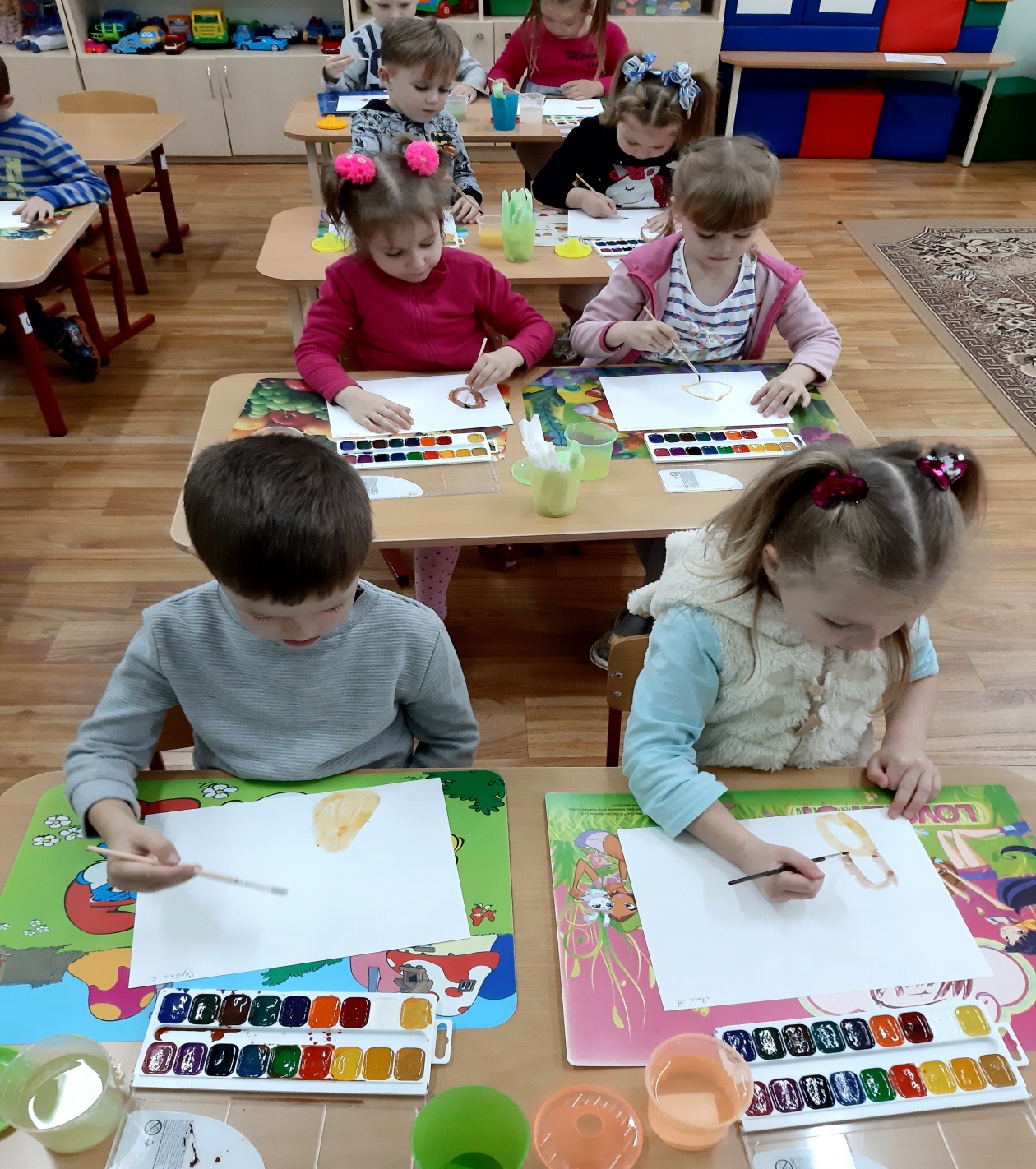 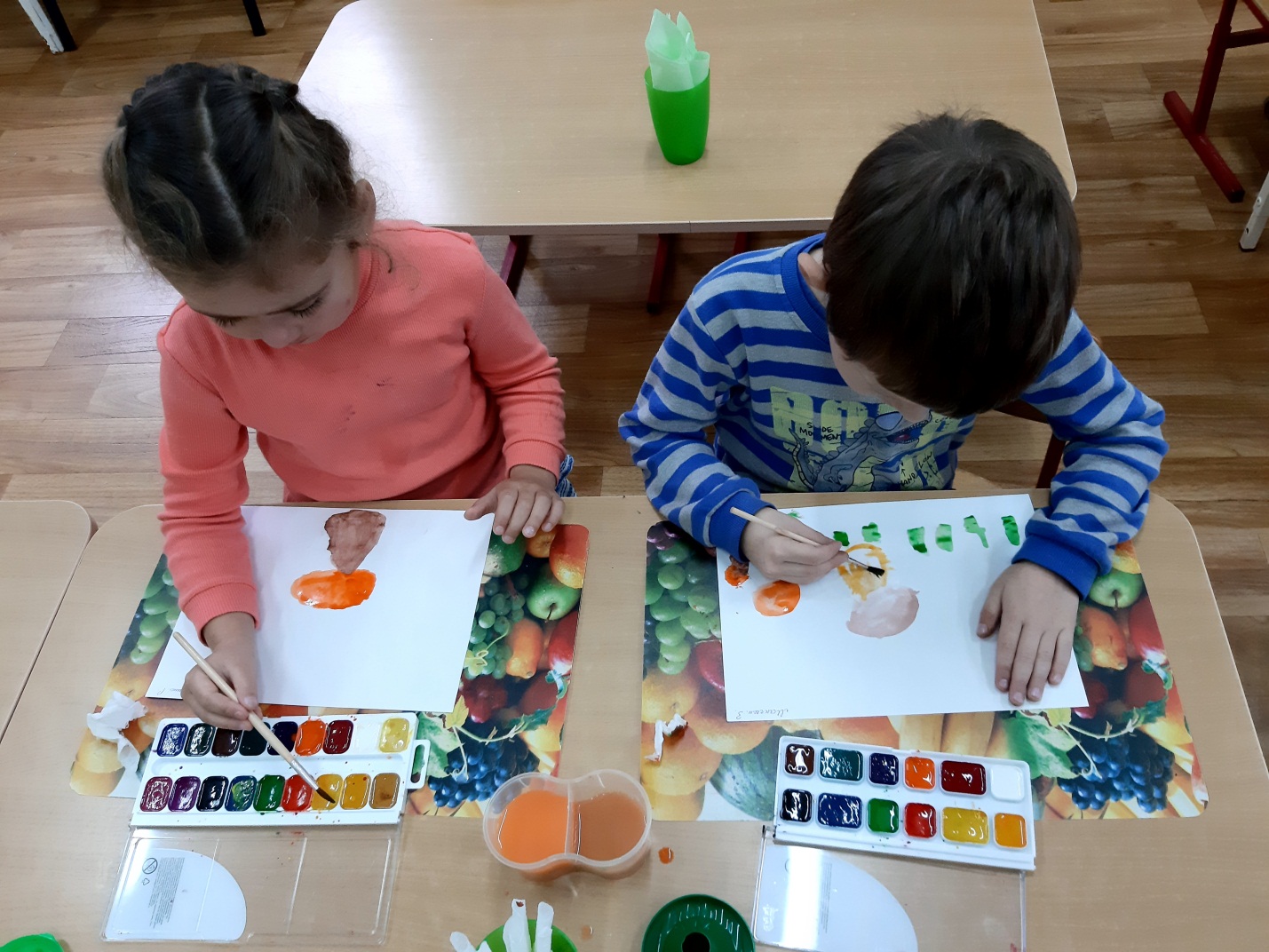 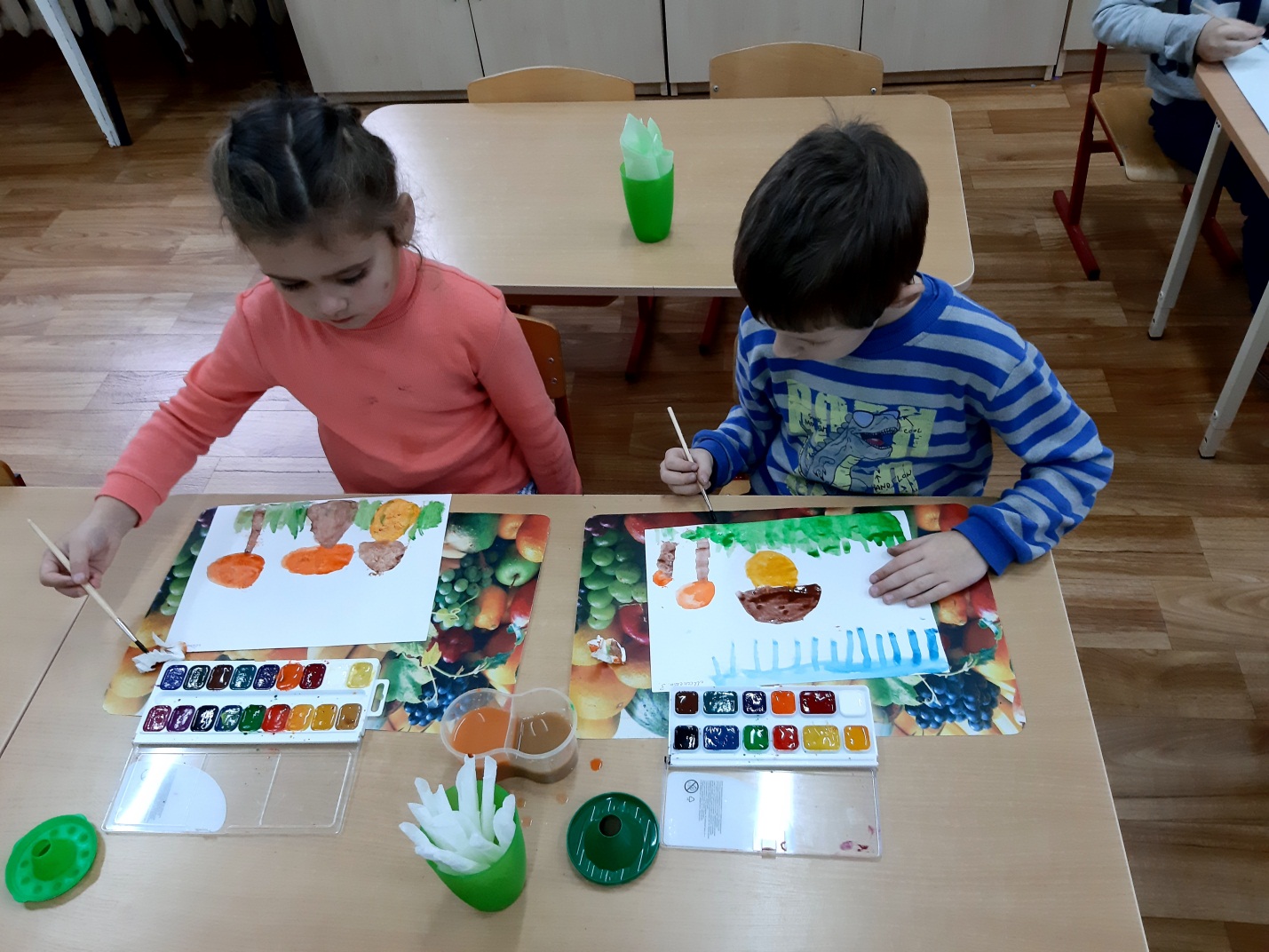 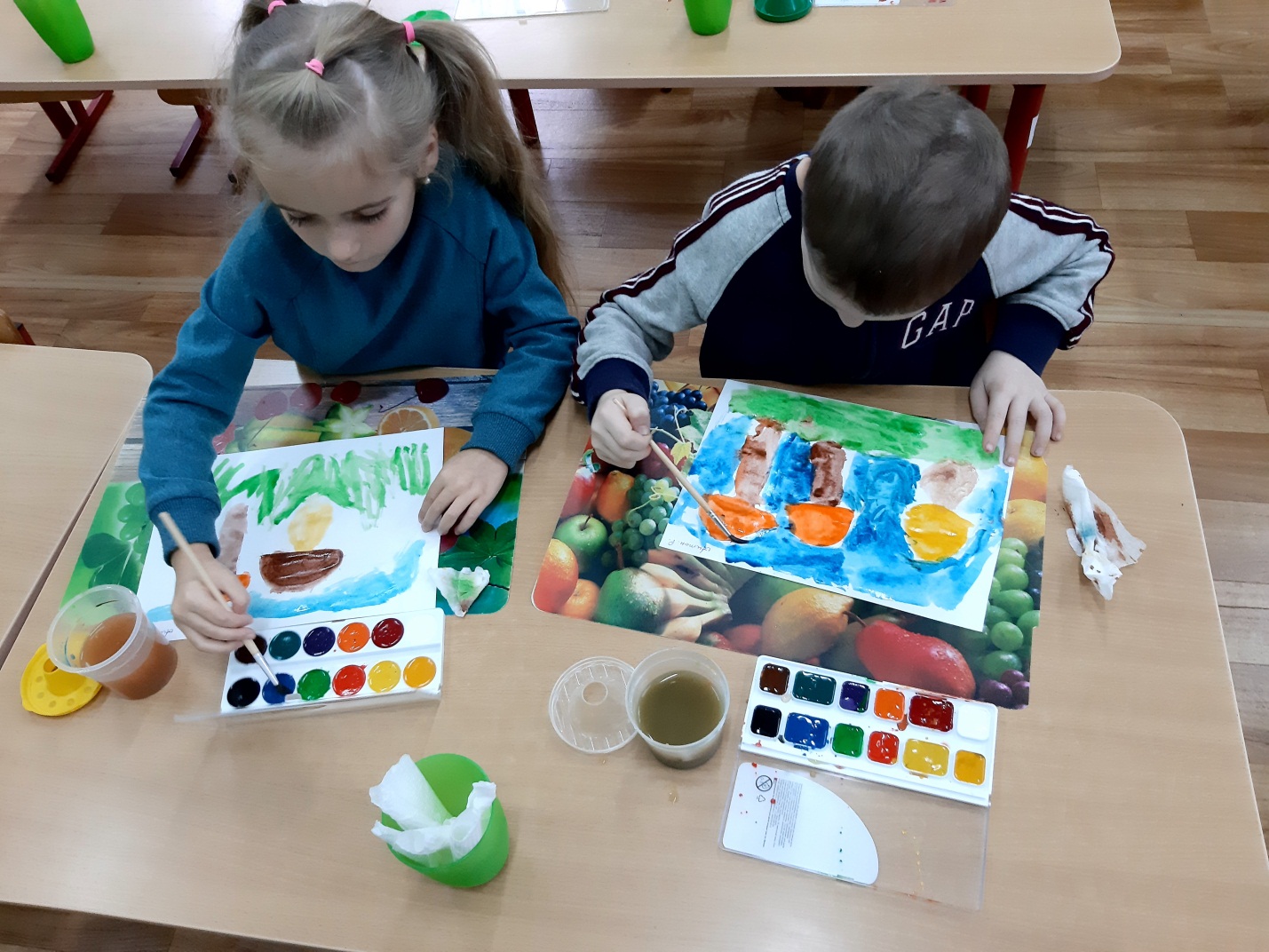 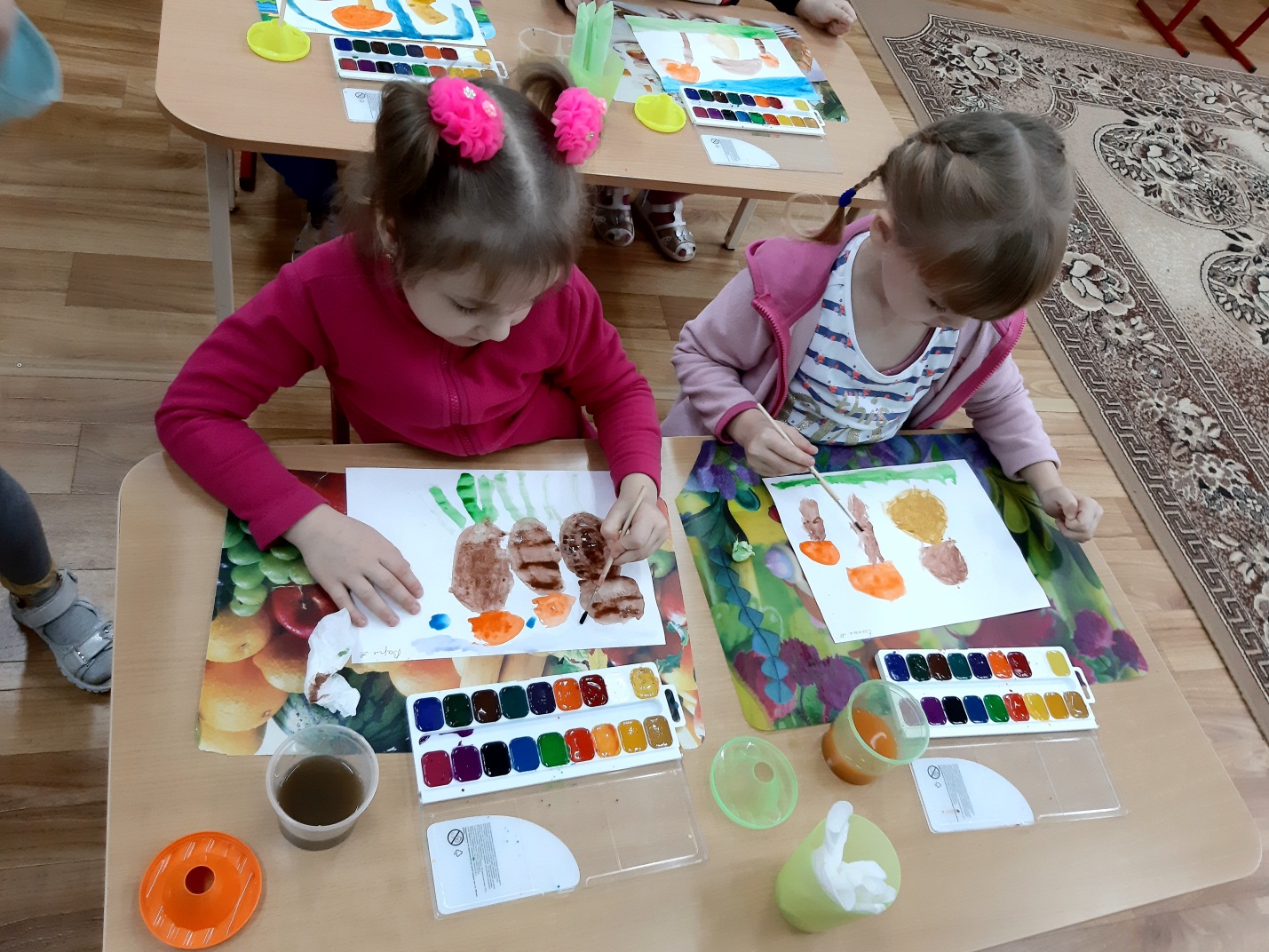 4. Развитие мелкой моторики «За грибами»Мы идём дорожками, сжимать - разжимать пальчикиМы идём тропинками, сжимать - разжимать пальчикиМы идём с лукошками,Мы идём с корзинками. шагать по столуПрямо за опушкоюВдруг нашли волнушку мы загибать пальцы обеих рукИ пенёк с опёнкамиПод рябиной тонкою.Крепкий подберёзовикВырос под берёзою,Красный подосиновикВырос под осинкою.5. Составление описательных рассказов о грибахПедагог:Расскажите, кто какой гриб сделал.Ребёнок:У меня белый гриб. У него толстая белая  ножка и большая коричневая шляпка. И т.д.Описательные рассказы составляют все дети.III. Заключительная частьПодведение итогов занятияПедагог: Ваши грибы получились необыкновенно красивые. Как будто из сказочного леса!